URL for UAT https://thedoctorssdev.wpengine.com/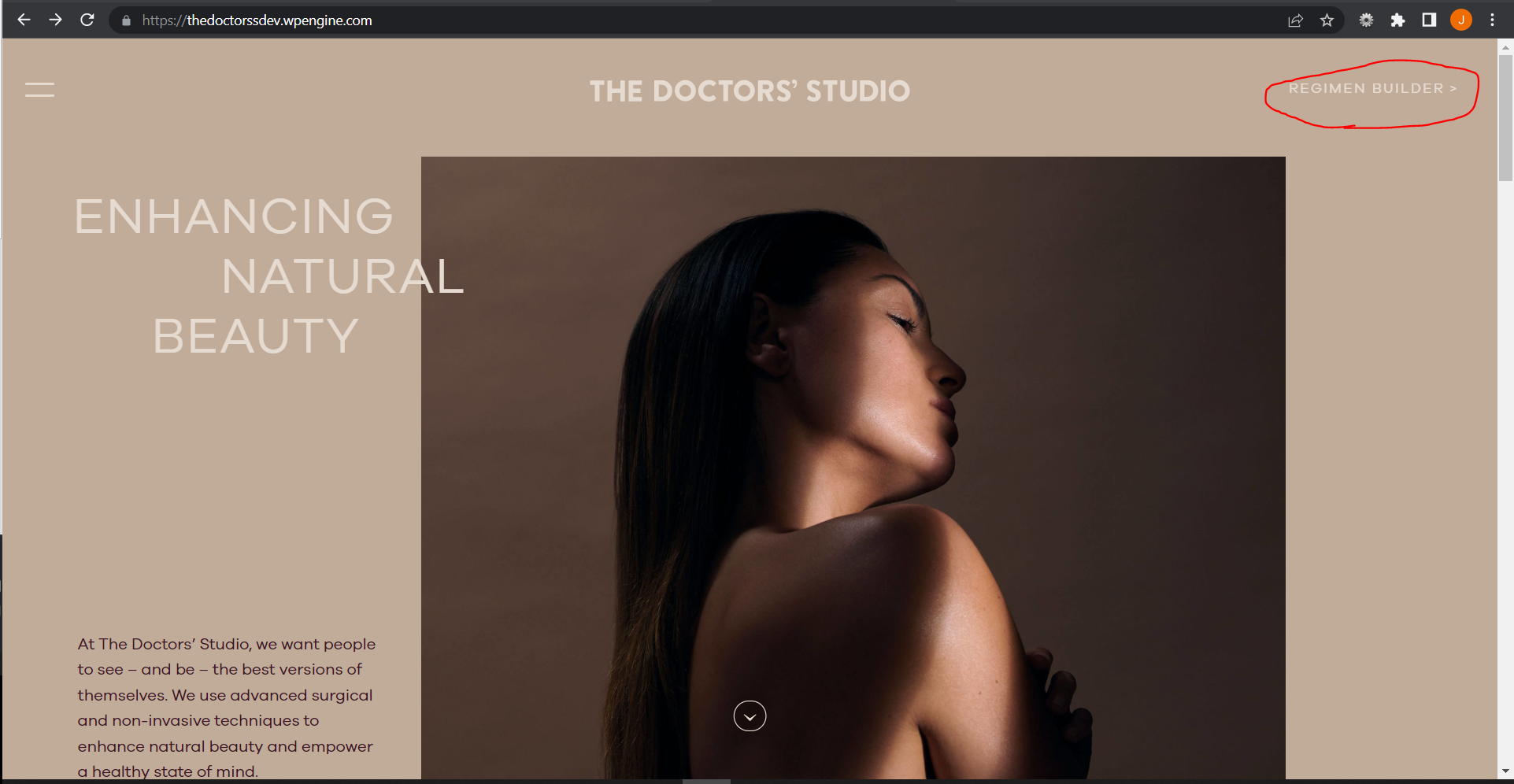 URL for Survey:https://thedoctorssdev.wpengine.com/regimen-builder/The output of the Search Results: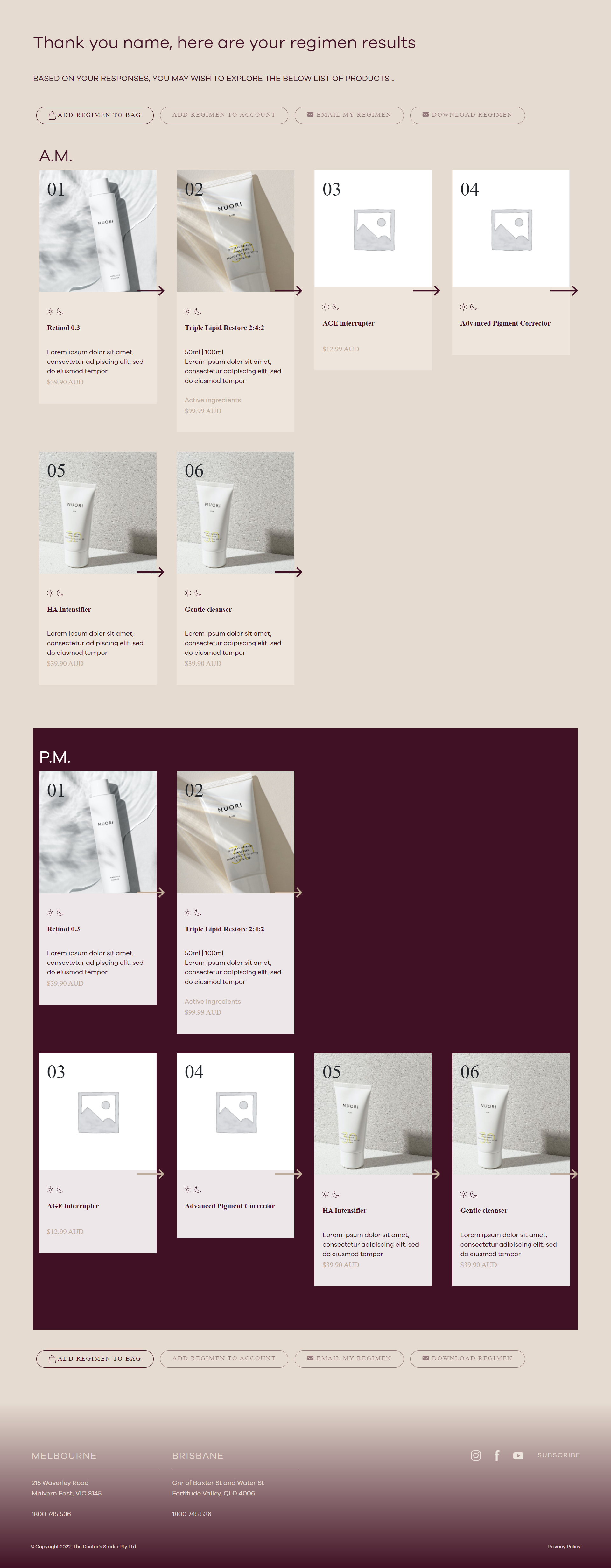 